■ 製造元　　　　　　　　　　　　　　　　　　　　　 ■ 販売代理店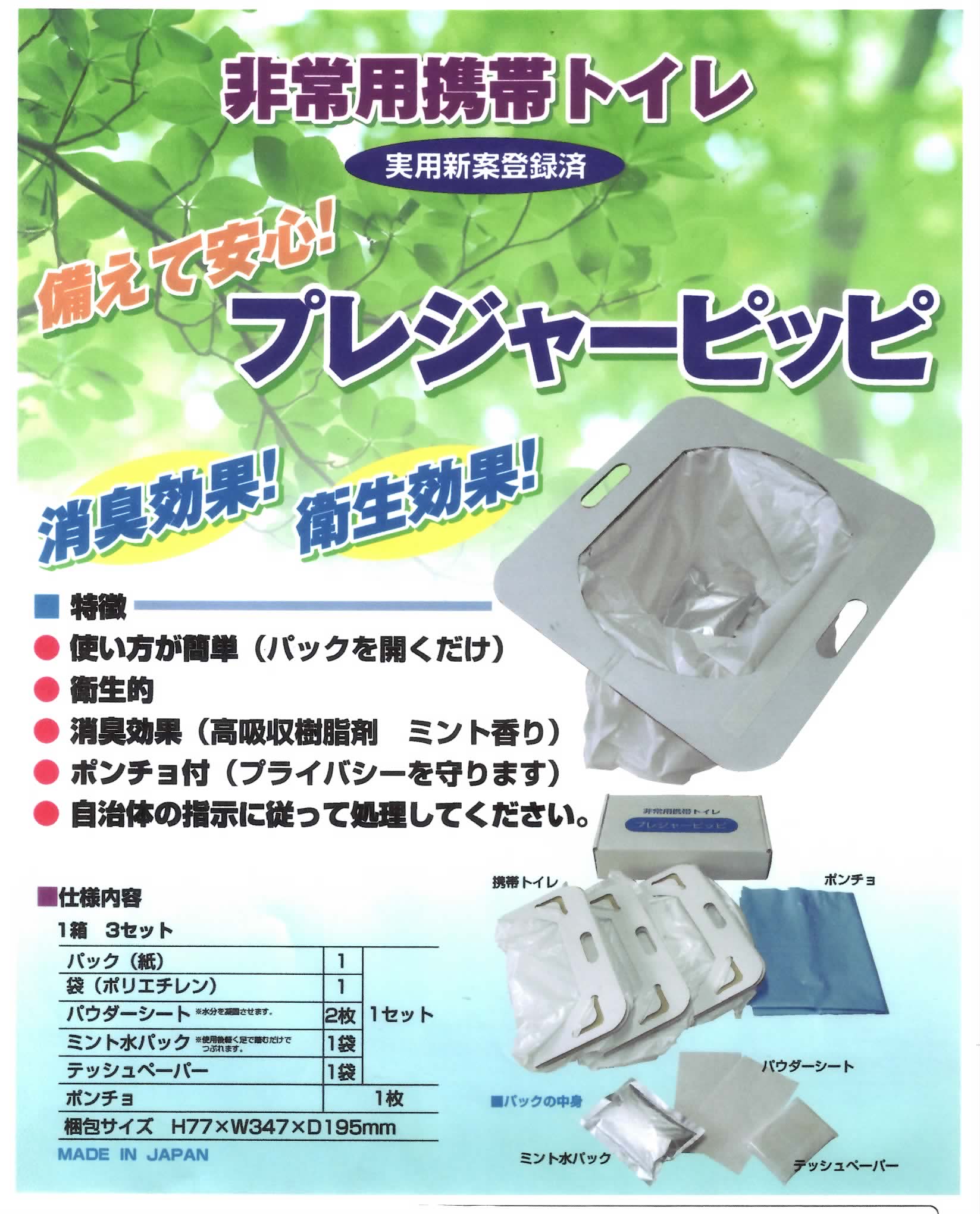 有限会社レイノ　　　　　　　　　　　　　　　　〒192-0073　　　　　　　　　　　　　　　　　　　　東京都八王子市寺町４３　　　　　　　　　　　　　　　TEL.042-625-0596                                   FAX.042-626-8941                                  